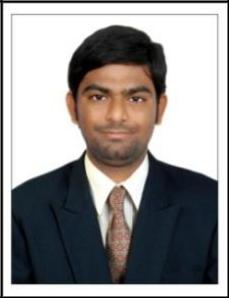 PALLEPALLE.291861@2freemail.com 	 CAREER OBJECTIVE:To excel in position by applying my professional experience and strive towards fulfilling the responsibilities assigned to me, I can perform well in my fields, and I assure to uphold your quality standards, policies and procedures and I am a hard working Person, with excellent written and oral communications skills, ability to work in a team and ready to co-operate. PERSONAL SKILLS:To maintain good public relation.Excellent planning and organization skills.Excellent communication skillsHonest & sincere in dealing with customer and colleagues Interested to take responsibilities and extra task COMPUTER AND TECHNICAL SKILLS:A course of Hardware and networking (MCITP-Windows-2008,2012, CCNA) from Sunscreen Technologies, Hyderabad. A course of Diploma In Computer Application from NIIT, Nizamabad. A course of C-Language from Computer Corner, Nizamabad. A course of Tally ( account with finance) from Rajiv Yuva kiranalu, Nizamabad.A course of Diploma in Computer Hardware from Computer Corner, Nizamabad. Good Skills in Typing 37(words per minute).Operating System Windows xp / 2000/2003/2012.Participation :- One day State level VLSI design program and with certification PROFFESSIONAL EXPERIENCE:Organization 		:	First Credit Services Position		:	TEAM LEADERPeriod			:	 May 2013 to May 2014Organization 		:	SBI(Life Insurance Shubhnivesh)Position		:	SYSTEM ADMINPeriod			:	June to Nov. 2014 Organization 		:	Etisalat Facilities ManagementPosition		:	SECURITY INCHARGE  Period			:	Aug. 2015 till date  RESPONSIBILITIES: Monitoring and operating CCTV cameras and other recording systems.Pro-actively ensuring the protection of merchandise, property and assets.Accurately reporting all incidents to senior managers.Preventing and detecting offences on site.Conducting searches of personnel, vehicles and bags etc.Carrying out inspections of stores and the car park.Controlling the entry and exit of vehicles.Liaising with the emergency services, police, ambulance and fire service to resolve issues and maintain security and service.EDUCATION QUALIFICATION:PERSONAL INFORMATION:Date of birth		:	12/04/1990Place of Birth		:	Mentraj Pally, Andhra Pradesh  Gender			:	Male  Religion			:	Hinduism   Marital Status		:	Single Languages		:	English, Hindi & Telugu  	 HOBBIES:Playing Cricket, Chess and Internet BrowsingREFRENCES:Available upon requestDECLARATION:I hereby declare that the above information is true and correct to that best of my knowledge and believe.Level of educationInstitutionBoard/UniversityYear ofAggregatepassing(%)B.tech(Electronics   andKshatriya     201361.44communicationcollegeofJNTUH,A.Pengineering)engineeringIntermediate(M.P.C)Kakatiya JuniorKakatiya JuniorBoard of Intermediate200989.2collegeEducation ,A.PS.S.CZilla  ParishathZilla  ParishathBoard of Secondary200768High SchoolEducation ,A.P